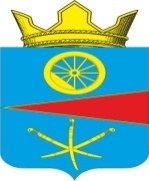 Ростовская областьСобрание депутатов Тацинского сельского поселенияРешение18 февраля 2022 года                         № 36                                     ст. Тацинская	В соответствии с п.п. 2 п. 12 ст. 36 Устава муниципального образования «Тацинское сельское поселение», на основании заявления депутата Собрания депутатов Тацинского сельского поселения Каримова А.У. о досрочном прекращении полномочий депутата Собрания депутатов Тацинского сельского поселения,Собрание депутатов РЕШИЛО:	1. Считать полномочия депутата Собрания депутатов  Тацинского сельского поселения пятого созыва Каримова Айдина Усмановича, избранного по многомандатному избирательному округу, выдвинутого избирательным объединением партии «Единая Россия», досрочно прекращенными с 21 февраля 2022 года.	2. Настоящее решение подлежит официальному опубликованию (обнародованию).	3. Направить настоящее решение в Территориальную избирательную комиссию Тацинского района Ростовской области.	4. Решение вступает в законную силу со дня его подписания.	5. Контроль за выполнением данного решения возложить на постоянную депутатскую комиссию Тацинского сельского поселения по местному самоуправлению, социальным вопросам и охране  общественного порядка.Председатель Собрания депутатов – Глава Тацинского сельского поселения 			     	       О.Д. Барская  О досрочном прекращении полномочий депутата Собрания депутатов Тацинского сельского поселения пятого созыва Каримова А.У.